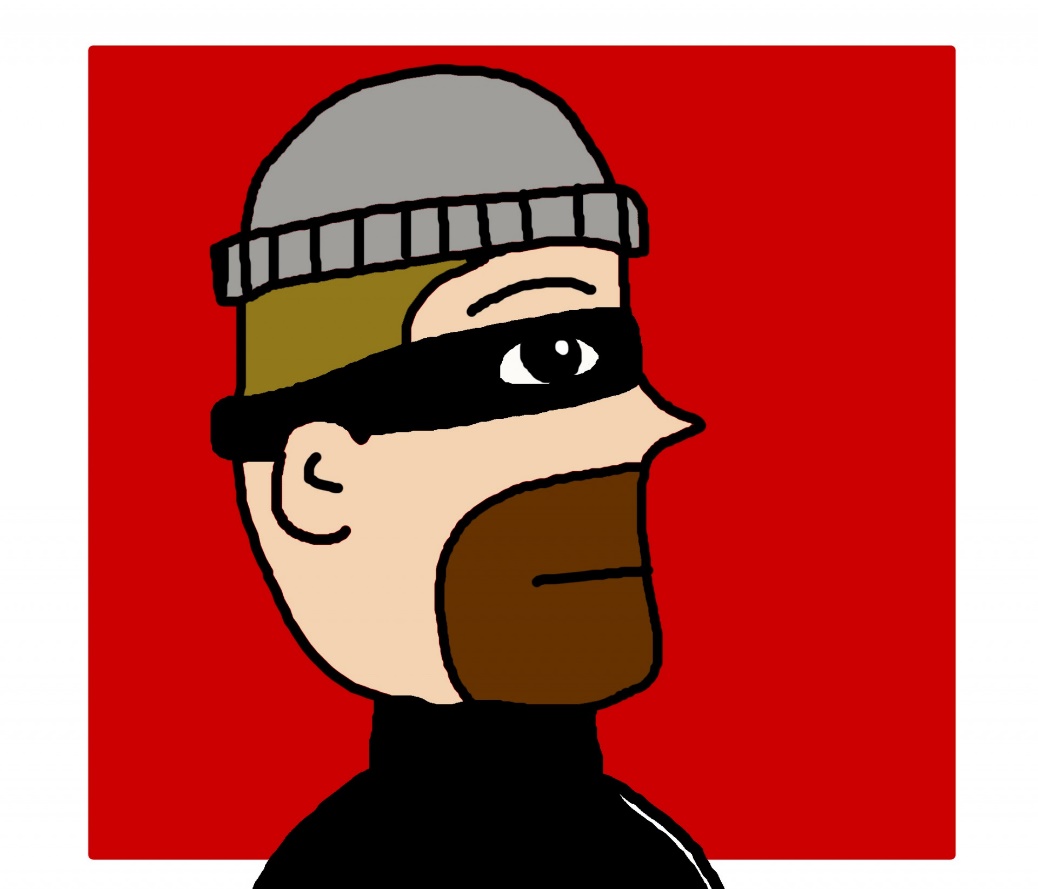 Cez kraj preteká rieka Váh.Do kraja nezasahuje Východoslovenská nížina.Kraj nesusedí s Poľskom.Do kraja nezasahujú Tatry.Kraj leží na západe Slovenska.Cez kraj prechádza diaľnica D1, ktorá spája Bratislavu so Žilinou.Banská Štiavnica neleží v tomto kraji.Krajom nepreteká rieka Hron.Väčšina obyvateľov v okresoch na juhu tohto kraja sa hlási k maďarskej národnosti. Veľká časť kraja sa rozprestiera na Podunajskej nížine.Krajom prechádza diaľnica D2, ktorá je hlavným cestným spojením medzi Slovenskom a Českom.Kraj susedí až s tromi štátmi.Kraj susedí až s tromi štátmi.